2023 г.Конкурсное заданиеразработано экспертным сообществом и утвержденоМенеджером компетенции, в котором установлены нижеследующие правила и необходимые требования владения профессиональными навыками для участия в соревнованиях по профессиональному мастерству.Конкурсное задание включает в себя следующие разделы:1. ОСНОВНЫЕ ТРЕБОВАНИЯ КОМПЕТЕНЦИИ	21.1. ОБЩИЕ СВЕДЕНИЯ О ТРЕБОВАНИЯХ КОМПЕТЕНЦИИ	21.2. ПЕРЕЧЕНЬ ПРОФЕССИОНАЛЬНЫХ ЗАДАЧ СПЕЦИАЛИСТА ПО КОМПЕТЕНЦИИ «Сухое строительсвто и штукатурные работы»	21.3. ТРЕБОВАНИЯ К СХЕМЕ ОЦЕНКИ	41.4. СПЕЦИФИКАЦИЯ ОЦЕНКИ КОМПЕТЕНЦИИ	41.5.2. Структура модулей конкурсного задания (инвариант/вариатив)	72. СПЕЦИАЛЬНЫЕ ПРАВИЛА КОМПЕТЕНЦИИ	82.1. Личный инструмент конкурсанта	83. Приложения	8ИСПОЛЬЗУЕМЫЕ СОКРАЩЕНИЯКОК – каркасно- обшивная конструкцияГСП - гипсовая строительная плитаКЗ – конкурсное заданиеПУ - углозащитный профиль1.ОСНОВНЫЕ ТРЕБОВАНИЯКОМПЕТЕНЦИИ1.1. ОБЩИЕ СВЕДЕНИЯ О ТРЕБОВАНИЯХКОМПЕТЕНЦИИТребования компетенции (ТК) «Сухое строительство и штукатурные работы»определяют знания, умения, навыки и трудовые функции, которые лежат в основе наиболее актуальных требований работодателей отрасли.Целью соревнований по компетенции является демонстрация лучших практик и высокого уровня выполнения работы по соответствующей рабочей специальности или профессии.Требования компетенцииявляются руководством для подготовки конкурентоспособных, высококвалифицированных специалистов / рабочих и участия их в конкурсах профессионального мастерства.В соревнованиях по компетенции проверка знаний, умений, навыков и трудовых функцийосуществляется посредством оценки выполнения практической работы. Требования компетенции разделены на четкие разделы с номерами и заголовками, каждому разделу назначен процент относительной важности, сумма которых составляет 100.1.2. ПЕРЕЧЕНЬ ПРОФЕССИОНАЛЬНЫХЗАДАЧ СПЕЦИАЛИСТА ПО КОМПЕТЕНЦИИ «Сухое строительство и штукатурные работы»Таблица №1Перечень профессиональных задач специалиста1.3. ТРЕБОВАНИЯ К СХЕМЕ ОЦЕНКИСумма баллов, присуждаемых по каждому аспекту, должна попадать в диапазон баллов, определенных для каждого раздела компетенции, обозначенных в требованиях и указанных в таблице №2.Таблица №2Матрица пересчета требований компетенции в критерии оценки1.4. СПЕЦИФИКАЦИЯ ОЦЕНКИ КОМПЕТЕНЦИИОценка Конкурсного задания будет основываться на критериях, указанных в таблице №3:Таблица №3Оценка конкурсного заданияДопустимые отклонения при выполнении Конкурсного заданияДопустимые отклонения для конструкций:до 1мм для геометрических параметров менее 300 мм; (0-299 мм)до 2 мм для геометрических параметров от 300мм до 1200мм; (300-1199 мм)до 3мм для геометрических параметров свыше 1200 мм (1200-∞ мм)Допустимые отклонения для конструкций (угольник):• до 2мм для геометрических параметров 300 мм;Допустимые отклонения ровности покрытия и отделки: до 1мм для геометрических параметров менее 500 мм; (0-499 мм)до 2 мм для геометрических параметров от 500 мм до 1500 мм; (500-1499 мм)до 3мм для геометрических параметров от 1500 мм (1500-∞ мм)Допустимые отклонения гипсовых элементов: до 1мм для геометрических параметров менее 300 мм, (0-299 мм)до 2мм для геометрических параметров от 300мм.(300-∞ мм)Допустимые отклонения гипсового элемента и ножа шаблона (замеры производятся штангенциркулем):до 0,5 мм для геометрических параметров менее 150 мм, (0-150 мм)до 1 мм для геометрических параметров от 150 мм до 300 ммДопустимые отклонения в модуле фристайл будут зависеть от представленных на эскизе размеров:до 1 мм для геометрических параметров менее 300 мм; (0-299 мм)до 2 мм для геометрических параметров от 300мм до 1200мм; (300-1199 мм) до 3 мм для геометрических параметров свыше 1200 мм (1200-∞ мм)1.5. КОНКУРСНОЕ ЗАДАНИЕВозрастной ценз: 14 лет и болееОбщая продолжительность Конкурсного задания: 12 ч.Количество конкурсных дней: 3 дняВне зависимости от количества модулей, КЗ должно включать оценку по каждому из разделов требований компетенции.Оценка знаний участника должна проводиться через практическое выполнение Конкурсного задания. В дополнение могут учитываться требования работодателей для проверки теоретических знаний / оценки квалификации.1.5.1. Разработка/выбор конкурсного задания (https://disk.yandex.ru/d/IVO8SZtQnPSG2Q)Конкурсное задание состоит из 5 (пяти) модулей, включает обязательную к выполнению часть (инвариант) –3 (трех)модулей, и вариативную часть - 2 (двух) модулей. Общее количество баллов конкурсного задания составляет 100.Обязательная к выполнению часть (инвариант) выполняется всеми регионами без исключения на всех уровнях чемпионатов.Количество модулей из вариативной части, выбирается регионом самостоятельно в зависимости от материальных возможностей площадки соревнований и потребностей работодателей региона в соответствующих специалистах. В случае если ни один из модулей вариативной части не подходит под запрос работодателя конкретного региона, то вариативный (е) модуль (и) формируется регионом самостоятельно под запрос работодателя. При этом, время на выполнение модуля (ей) и количество баллов в критериях оценки по аспектам не меняются.Таблица №4Матрица конкурсного задания1.5.2. Структура модулей конкурсного задания(инвариант/вариатив)Модуль Аи Модуль Б.Время на выполнение модулей 4 часа (общее)Модуль А.Сборка конструкции Задания:Описание заданияМодульвключаетвсебямонтажконструкции,выполненнойизметаллическогопрофиля с однослойной обшивкой из гипсовых строительных плит (ГСП).Конструкциясодержитстенысоконным проёмом.Всеконтролируемыеразмеры,углы,атакжеотклоненияповерхностиотгоризонтальнойивертикальнойплоскостейснимаютсяпогипсовойстроительнойплитеперед нанесениемфинишной отделки.Все элементы(фрагменты)конструкции собираютсяна рабочемместеитолько вовремяпроведенияконкурса.Недопускаетсясборка(изготовление)фрагментовконструкциинаполу,заисключениемслучаев,когдаданныйэлементневозможнособрать (изготовить) другимспособом.Допуски указанывКЗ пункт1.4 Специфика оценки компетенции.Вовремяипослевыполнениязадания,участникдолженобращатьвниманиенаорганизациюрабочегоместа и егочистоту.Техническиетребования: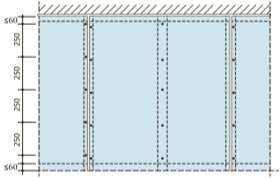 МаксимальноерасстояниемеждусаморезамиприкрепленииГСПнеболее250мм.Максимальное расстояние между саморезамипри креплении ГСП к потолку не более 150мм.Привыполнениизадания,участникдолженсоблюдать основные принципы технологиисухогостроительства-максимальныйшагстоек не более 600мм, расположение стыковГСП	противоположныхсторонотносительнодругдругу(минимум150мм).Верхняячастьстен,атакжевсепроемыобшитыГСП,всеразмерыуказанысучетомГСП.ГСП,приобшивкестен,монтируетсявертикальноориентировано.ГСПприобшивкепотолкамонтируетсясогласночертежам.ГСПустанавливаетсянаполбеззазора,длябольшей устойчивостиконструкции.Модуль Б.Установка тепло- и звукоизоляцииЗадания:Описание заданияМодуль включает в себя установкув конструкции тепло-звукоизоляцию. Внутри одной из стен (стена и место установки указано на чертежах), между металлическими стойками, необходимо установить тепло-звукоизоляцию.Стена остается открытой для того, чтобы можно было увидеть внутреннее устройство стены (каркас, тепло-звукоизоляцию)Тепло-звукоизоляция устанавливается максимально плотно (без потерь звука и тепла), точно и аккуратно (без замятия), в указанное на чертеже место.Модуль В.Финишное шпатлевание с заделкой стыков и угловВремя на выполнение модуля – 4 часаЗадания:Описание заданияМодуль включает в себя работы по заделке стыков, углов образованных ГСП, с последующим выполнением финишного шпатлевания.Нанаружныеуглы,устанавливаются металлическиеуглозащитныепрофили.Стыки ГСП и внутренние углы должны быть зашпаклеваны с применением бумажнойармирующейленты.Поверхность заделки стыков и внутренних углов должна иметь максимальногладкуюповерхность.Всеэлементыкрепления(шляпкисаморезов)должныбытьзашпаклеваны.Для заделки стыков, саморезов, а также для установки металлическихПУиспользуетсягипсоваяшпаклевка.Для завершения модуля необходимо, используя гипсовую шпаклевку, произвестифинишноешпаклеваниенаружныхповерхностейстенконструкции(объемвыполняемых работ может бытьизменен).Покрытиедолжноиметь качествоповерхности,соответствующеестандартуQ3.МонтажПУ ифинишноешпаклеваниедопускается,только пообшитой ГСПповерхности. Вовремяипослевыполнениязадания,участникдолженобращатьвниманиенаорганизациюрабочегоместа и егочистоту.Модуль Г.Изготовление и фиксация фигурных гипсовых элементовВремя на выполнение модуля– 2 часаЗадания:Описание заданияМодуль включает в себя установку лепных фигурных элементов, выполненных из гипса, на стене, указанной на чертеже. Гипсовые элементы необходимо изготовить с использованием готовых шаблонов, которые Конкурсант изготовляет самостоятельно в период подготовки к чемпионату и привозит ссобой.Шаблон изготавливается исходя из чертежа наличника,представленного в Приложение №6 Чертежи КЗлист 7.Конкурсант должен изготовить фигурные гипсовые элементы (гипсовые молдинги), и зафиксировать все гипсовые элементы согласно указанному чертежу.Гипсовые элементы изготовляются методом протяжки и устанавливаются конкурсантом в период проведения соревнований за время, отведенное на Модуль Г. Скорость выполнения модуля не учитывается, т.е. конкурсант, досрочно завершивший выполнение модуля быстрее всех, не получает дополнительных баллов. Для установки гипсовых элементов (фиксация) и обработки углов, образованных фигурными гипсовыми элементами, Конкурсанты могут воспользоваться любыми строительными гипсовыми смесями, предоставленными на площадке согласно ИЛ.Для снятия контрольных измерений, участник должен предоставить тестовый образец гипсового элемента (наличника), длинной не менее 150 мм, изготовленного во время выполнения модуля, методом протяжки. Контрольные образцы должны иметь аккуратные, четкие грани и иметь ровный срез по краям.Соединения лепных гипсовых элементов должны быть заполнены гипсовой шпаклевкой/гипсом.Все соединения должны иметь чистую и гладкую поверхность. Во время и после выполнения задания, Конкурсант должен обращать внимание на организацию рабочего места и егочистоту2. СПЕЦИАЛЬНЫЕ ПРАВИЛА КОМПЕТЕНЦИИ2.1. Личный инструмент конкурсантаСписок материалов, оборудования и инструментов, которые конкурсант может или должен привезти с собой на соревнование. Неопределенный - можно привезти оборудование по списку, кроме запрещенного.Данный список не является исчерпывающим. Любой инструмент, который отсутствует в этом перечне и не является запрещенным, можно привезти на мероприятие. Его необходимо будет представить Экспертам на площадке, которые проголосуют за то, можно ли использовать его во время мероприятия.Нож строительный с выдвижными лезвиями (запасные лезвия 3 шт.), шт.           •	Рубанок обдирочный•	Рубанок кромочный (угол фаски 22,5/45 град)•	Шуруповёрт аккумуляторный в комплекте, с комплектом бит РН2, компл.•	Емкость для приготовления гипсовой шпаклёвки•	Шпатель•	Шпатель-кельма•	Шпатель широкий •	Тёрка для шлифования•	Комплект шлифбумаги для тёрки (в комплекте 10 шт 230*280мм), упаковка•	Ножницы по металлу•	Просекатель для соединения металлических профилей•	Разметочный шнур с красящим порошком •	Строительный карандаш•	Строительный маркер•	Пилка для ГКЛ•	Плоскогубцы•	Кисть плоская (для мойки инструмента)•	Рулетка•	Уровень пузырьковый – 1200 мм, 800 мм, 600 мм, 400 мм. 300 мм шт. •	Угольник строительный - 300 мм, шт. •	Перчатки прочные•	Очки защитные, шт.•	Респиратор, шт.•	Защитные беруши, пар. •	Складной метр 2м •	Стусло•	Миксер с венчиком •	Ручные ножницы по металлу2.2.Материалы, оборудование и инструменты, запрещенные на площадкеСписок материалов, оборудования и инструментов, которые запрещены на соревнованиях по различным причинам. Электрический инструмент: пилы, имеющие вращающий диск, углошлифовальные машины (болгарки);•	Угломеры;•	Подпорки, крепления, от-косины заранее изготовленные для фиксации стен;•	Аэрозольные баллончики (краска на масляной основе, блестки и прочее).Любые материалы и оборудование, имеющиеся у участников, необходимо предъявить экспертам для проверки. Эксперты имеют право запретить использование любых материалов, инструментов и оборудования, которые будут сочтены не относящимися к разрешенным или же они могут дать участнику явное несправедливое преимущество.3. ПриложенияПриложение №1 Инструкция по заполнению матрицы конкурсного заданияПриложение №2 Матрица конкурсного заданияПриложение №3 Критерии оценкиПриложение №4Инструкция по охране труда и технике безопасности по компетенции «Сухое строительство и штукатурные работы».Приложение № 5 Чертежи КЗ№ п/пРазделВажность в %1Организация работы, техника безопасности и охрана труда.Специалист должен знать и понимать:Стандарты и законодательство, в области охраны труда, техники безопасности и гигиены в строительной отрасли;Требования охраны труда при выполнении отделочных работ;Ассортимент, применение и обслуживание средств индивидуальной защиты, применяемых в отрасли при отделочных работах;Назначение и правила применения средств защиты, связанных со специфическими или опасными задачами;Терминологию и данные по безопасности, предоставленные производителями;Надлежащие и безопасные способы утилизации отходовСроки выполнения работГОСТы, СНиПы и СП в строительной отрасли;Правила чтения строительных (рабочих) чертежей;Технические термины, используемые в чертежах; Обозначения и символы на чертежах (американских и европейских стандартов); Геометрические принципы, технологии и расчеты;Методы объединения креативного видения и талантов с практическими навыками дизайна, выполнение расчетов и эскизов;Назначение и правила применения используемых инструментов, приспособлений и оборудования;Выбор и подготовку необходимых инструментов, приспособлений и оборудования перед проведением работ;Способы подготовки поверхности инструментами и приспособлениями под различные виды работ;Маркировку, классификацию, назначение и способы применения расходных материалов;Правила транспортировки и складирования материалов;Правила выбора и подготовки необходимых материалов перед проведением работ;Строительные растворы и сухие строительные смеси.Специалист должен уметь:Обеспечить безопасность условия труда на рабочем месте по отношению к себе и окружающим;Выбирать, применять и обслуживать средства индивидуальной защиты в соответствии с требованиями;Распознавать опасные ситуации и принимать надлежащие меры в отношении собственной безопасности и безопасности иных лиц;Следовать инструкциям безопасности производителей инструмента, приспособлений и оборудования;Безопасно осуществлять процесс утилизации отходов.Соблюдать последовательность выполнения производственных операций (процессов);Следовать инструкциям безопасности производителей материалов.Применять ГОСТы и СНиПы;Пользоваться установленной технической документацией: чертежами, эскизами, схемами.Производить расчеты материалов в соответствии с планами и спецификациями;Производить расчет узлов сложных конструкций;Разрабатывать спецификации для самостоятельной работы.152Монтаж каркасно-обшивных конструкций и тепло- звукоизоляционного материалаСпециалист должен знать и понимать:Способы и приемы разметки мест установки каркасно-обшивных конструкций;Правила раскроя металлических профилей и деревянных брусков каркасов;Правила устройства металлических и деревянных каркасов, в том числе с проемами, различных КОК;Условия монтажа листовых и плитных материалов, тепло- и звукоизоляционных материалов;Правила раскроя строительных листовых и плитных материалов, тепло- и звукоизоляционных материалов;Правила крепления строительных листовых и плитных материалов на металлические и деревянные каркасы; Методы монтажа металлических и деревянных каркасов;Методы монтажа листовых и плитных материалов каркасно-обшивных конструкций;Бескаркасные способы облицовок стен;Методы монтажа каркасов для каркасно-обшивных конструкций сложной геометрической формы; Материалы и способы использования для теплоизоляции зданий.Специалист должен уметь:Размечать поверхности для монтажа каркасно-обшивных конструкций;Осуществлять раскрой с помощью специальных приспособленийОсуществлять разметку и раскрой строительных листовых и плитных материалов, звукоизоляционных материалов; Резать, гнуть, удлинять различные виды профилей по размеру; Направлять и крепить металлические профили;Выбирать профили для изготовления элементов каркасов сложной геометрической формы;Приклеивать уплотнительную ленту к металлическим профилямИспользовать инструменты для выявления отклонений поверхностей помещения от плоскости;Приготавливать строительные растворы необходимой консистенции;Устанавливать и закреплять различные виды теплоизоляционных материалов;Приклеивать листовые и плитные материалы к вертикальным поверхностям помещения и выравнивать их в одной плоскости; Изгибать листовые и плитные строительные материалы на гипсовой основе сухим, мокрым способом и способом фрезерования;  Подготавливать материалы для изготовления шаблонов и криволинейных и ломаных элементов каркасно-обшивных конструкций;Изготавливать шаблоны под криволинейные элементы обшивки каркасов;Осуществлять монтаж металлических и деревянных каркасов конструкций стен, перегородок, облицовок, потолков;Размечать поверхности для монтажа каркасно-обшивных конструкций;Монтировать каркасы с проемами для окон и дверей - перпендикулярно, вертикально и горизонтально;Усиливать стойки дверного проема в зависимости от веса дверного полотна;Крепить строительные листовые и плитные материалы в проектное положение к каркасу, стыковать листы, устраивать внутренние и внешние углы и места сопряжения с дверными коробками, с полом и потолком;Изготавливать элементы каркасов сложной геометрической формы для арок, карнизов, сводов, многоуровневых потолков, подвесных потолков сводчато-купольного типа; Монтировать криволинейные, ломаные, многоуровневые каркасы в соответствии с проектной документацией;Крепить элементы обшивки к каркасам сложной геометрической формы;Осуществлять ремонт обшивок из строительных листовых и плитных материалов243Отделка гипсокартонных плитСпециалист должен знать и понимать:Принципы шпаклевочных работ при отделке гипсовых строительных плит: Категории качества поверхностей в зависимости от типа финишных покрытий;Правила выбора лент для армирования стыков между листовыми и плитными материалами;Технология приготовления шпаклевочных составов из сухих строительных смесей;Технология заделки стыков между листовыми и плитными материаламиСпециалист должен уметь:−	Нарезать и устанавливать углозащитный профиль; - Наносить шпаклевочные составы при заделке стыков между листовыми и плитными материалами с различными типами кромок, углублений от шурупов;−	Устанавливать армирующие бумажные ленты с синтетическими волокнами при заделке стыков между листовыми и плитными материалами;−	Осуществлять шлифование стыков вручную;−	Осуществлять отделку тонким слоем гипсовой штукатурки;−	Осуществлять финишное покрытие поверхности294Штукатурныеи декоративные работыСпециалист должен знать и понимать:Способы использования, соединения и нанесения штукатурных покрытий;Последовательность выполнения оштукатуривания поверхностей; Последовательность отделки оконных и дверных проемов; Способы и приемы выравнивания, подрезки, заглаживания штукатурных растворов, нанесенных на поверхности;Способы выполнения декоративных штукатурок;Способы нанесения специальных видов отделки включая сграффито, венецианскую штукатурку, искусственный мрамор и другие специальные технологии; Технологию оштукатуривания поверхностей сложных архитектурных форм;Существующие виды и способы изготовления, установки и крепления декоративных архитектурных элементов;Конструкции, материалы шаблонов, лекал и способы их изготовления;Приемы выполнения ремонта декоративных архитектурных элементов;Способы изготовления строительных растворов; Клеевые составы, используемые для установки гипсовых декоративных элементов;Методы и принципы изготовления шаблонов для выполнения гипсовых тяг и форм для отливкиСпециалист должен уметь:Производить оштукатуривание поверхностей различной степени сложности вручную и механизированным способом; Применять многослойную штукатурку и штукатурку, нанесенную тонким слоем, на прямых и изогнутых поверхностях;Наносить специальных виды отделки включая сграффито, венецианскую штукатурку, искусственный мрамор, декоративную штукатурку и другие специальные технологии;Выполнять декоративную штукатурку на различных поверхностях и архитектурно-конструктивных элементах; Выполнять ремонт декоративных покрытий;Подготавливать формы для изготовления декоративных архитектурных элементов;Изготавливать декоративные архитектурные изделия; Устанавливать и крепить готовые декоративные архитектурные изделия;Производить качественную заделку стыков и углов, образующихся при монтаже гипсовых декоративных элементов;Выполнять запил угла согласно заданного градуса; Осуществлять подбор, соединение и установку гипсовые орнаменты карнизов и панелей, включая:Формы для отливки;Арки;Стеновую панель или профиль, по периметру комнаты, защищающие поверхность стен от повреждения;Карнизы;Плинтусы;Потолочные розетки.Производить ремонт элементов гипсовых декоративных элементов;Выполнять ремонт штукатурных покрытий;Осуществлять изготовление форм для отливки и шаблонов для тяг.275КоммуникацияСпециалист должен знать и понимать:Профессиональную терминологию; Эффективно взаимодействовать с клиентами;Эффективно работать в команде; Эффективно работать с другими специалистами на строительной площадке;Специалист должен уметь:Предоставить информацию и рекомендации другим специалистам, например, архитекторам и инженерам-сметчикам;Выполнять требования заказчика;Уточнять и формулировать свои мысли для понимания цели и сроков заказанной работы5Критерий/МодульКритерий/МодульКритерий/МодульКритерий/МодульКритерий/МодульКритерий/МодульКритерий/МодульИтого баллов за раздел ТРЕБОВАНИЙ КОМПЕТЕНЦИИРазделы ТРЕБОВАНИЙ КОМПЕТЕНЦИИAБВГДРазделы ТРЕБОВАНИЙ КОМПЕТЕНЦИИ1625013Разделы ТРЕБОВАНИЙ КОМПЕТЕНЦИИ220424Разделы ТРЕБОВАНИЙ КОМПЕТЕНЦИИ32929Разделы ТРЕБОВАНИЙ КОМПЕТЕНЦИИ416016Разделы ТРЕБОВАНИЙ КОМПЕТЕНЦИИ51304Итого баллов за критерий/модуль2743124086КритерийКритерийМетодика проверки навыков в критерииАСборка конструкции Для точности замеры оценка производится сразу после выполнения модуля, до установки лент, уголков и нанесения финишного шпатлевания. Оценка будет производиться с применением следующих подкритериями и аспектами: - Измерение•	Точность выполненных расчетов; •	Точность резки ГСП;- Вертикальность /горизонтальность / углы•	Вертикальность конструкции;•	Перпендикулярность граней конструкции; •	Прямолинейность конструкции;•	Соотношение уровней конструкции;- Техническое соответствие•	конкурсное задание выполнено в соответствии с чертежом и согласно описанию конкурсного задания;•	конкурсное задание выполнено с применением компонентов и материалов, указанных в Инфраструктурном листе чемпионата;•	правильный шаг саморезов (расположение от края элемента до первого самореза не более 60 мм, по вертикальной поверхности (стене) не более 250 мм, погоризонтальной поверхности (потолку) не более 150мм); •	правильная глубина саморезов;•	соблюдено расстояние между профилем;•	чистота ГСП; •	выполнение по отраслевым стандартам;•	скрытые дефекты и нарушение технологии;  •	Охрана труда, техника безопасности и организация рабочего пространства. Работа Конкурсанта, нарушающего правила техники безопасности, будет остановлена до момента устранения такого нарушения.БУстановка тепло- и звукоизоляцииОценка производится сразу после выполнения модуля,вместе с оценкой Модуля А, с применением следующих подкритериями и аспектами:Тепло-звукоизоляция устанавливается:максимально плотно (без потерь звука и тепла);точно и аккуратно (без замятия)ВФинишное шпатлевание с заделкой стыков и угловОценка производится сразу после выполнения модуля, до начала Модуля Г и будет производиться в соответствии со следующими подкритериями и аспектами:•	прямолинейность ПУ, лент и кромок;•	покрытия ровные и гладкие, с четкими гранями; •	элементы крепления (шляпки саморезов) зашпаклеваны;  •	соответствие покрытия стандарту Q2;•	соответствие качества поверхностей финишных покрытий стандарту Q3;•	выполнение по отраслевым стандартам;•	чистота покрытий; •	Охрана труда, техника безопасности и организация рабочего пространства. Работа Конкурсанта, нарушающего правила техники безопасности, будет остановлена до момента устранения такого нарушенияГИзготовление и фиксация фигурных гипсовых элементовОценка производится сразу после выполнения модуля,до начала Модуля Ди будет проходить в соответствии со следующими подкритериями и аспектами: •	точность изготовления шаблона;•	точность измерений; •	вертикальность / перпендикулярность /углы декоративных элементов;•	точность резки, заполнения и гладкость внутренних и наружных скосов;•	прямолинейность внутренних и наружных скосов;•	чистота элемента; •	чистота отделки внутренних и наружных скосов элементов;•	выполнение по отраслевым стандартам;•	качество изготовленных гипсовых элементов;•	качество установки элементов на конструкцию;•	Охрана труда, техника безопасности и организация рабочего пространства. Работа Конкурсанта, нарушающего правила техники безопасности, будет остановлена до момента устранения такого нарушенияОбобщенная трудовая функцияТрудовая функцияНормативный документ/ЗУНМодульКонстанта/вариативИЛКО1234567ТЕМАПРАВИЛОИспользование технологий – USB, карты памятиКонкурсантам запрещено приносить персональные компьютеры, планшеты, мобильные телефоны в рабочую зону (необходимо передать Эксперту в день соревнований).Экспертам разрешено приносить персональные компьютеры, планшеты, мобильные телефоны в рабочую зону только с разрешения Главного эксперта.Использование технологий – персональные фото и видео устройстваКонкурсантам разрешено использовать персональные фото и видео устройства в рабочей зоне только по завершении конкурса.Экспертам разрешено использовать персональные фото и видео устройства в рабочей зоне только с разрешения Главного эксперта. Шаблоны, вспомогательные пособия, и пр.Конкурсантамзапрещено приносить в рабочую зону шаблоны (трафареты), подпорки или вспомогательные пособия. Зарисовывание, запись информацииКонкурсантамзапрещено приносить в рабочую зону собственные чертежи или устройства, записывающие звук или видео.Конкурсантамзапрещено выносить из рабочей зоны рабочие чертежи.Экономичность/ ЭкологичностьНеобходимо использовать только материалы, представленные организаторами чемпионата;Конкурсантыдолжны уложиться в норму расходования материала, указанную в Инфраструктурном листе. Сверх нормы материал не выдается. Инструментальный ящик/ ТулбоксТулБокс в т.ч. все инструменты, материалы и оборудования необходимые для выполнения Конкурсного задания заносятся в рабочую зону только в подготовительный день.Доносить в рабочую зону инструменты, материалы и приспособления для выполнения определенного Модуля ЗАПРЕЩЕНО;Вывоз ТулБокса из рабочей зоны разрешается после окончания чемпионата.Здоровье, Безопасность и Окружающая среда  Согласно Правилам ТБ и ОТ, Правилам СанПин РФ, регламентирующим основы охраны Здоровья, Безопасности и Окружающей среды:Как только Конкурсантначинает работать, требуется использовать средства индивидуальной защиты (СИЗ). Если Конкурсант начинает работать без СИЗ, то его попросят приостановить работу и надеть СИЗ. При этом, это будет засчитано как нарушение. Если Конкурсант продолжит работать без СИЗ, то это будет считаться как нарушение Правил Конкурса, Правил ТБ и ОТ, сразу же последует отстранение участника от конкурса. Выполнение Конкурсного заданияПерерывы в течение выполнения конкурсного задания предусмотрены: Если выработка рабочего времени больше 2 часов, то дается 15 минут на каждые 2 часа работы.Например, Модуль А – начало 9.00 окончание части модуля 12.00 отработано 3 часа, то участник может взять перерыв 15 минут. Перерыв можно брать спустя 30 минут после начала старта и за 30 минут до начала обеденного перерыва или до конца рабочего дня. Время перерывов фиксируется в ведомости «График перерывов». Время, взятое на перерыв, компенсируется за счет обеда, т.е. для тех, кто не брал перерыв, время останавливается в 12.00, а для тех, кто брал, перерыв в 12.15. Но продолжение модуля после обеда начинается в одно и тоже время, например, в 13.00.Если участник не вернулся к концу перерыва, то время, которое участник проводит за пределами площадки сверх установленных 15 минут, НЕ КОМПЕНСИРУЕТСЯ.Если выработка всего 2 часа, например модуль 4, то перерывы НЕ ПРЕДУСМОТРЕНЫ.Если выработка составляет 4 часа, то дается два перерыва по 15 минут.Перерывы не суммируются. Если участник не воспользовался предложенным(и) перерывом до обеда, то это время сгорает и не добавляется в конце. С обеда у него новый отчет времени. Оценивание Во время проведения соревновательной части чемпионата на площадке работает экспертная группа, которая следит за соблюдением Конкурсантами охраны труда и техники безопасности, соблюдением технологических процессов, следит за соблюдением регламента чемпионата и т.дВ судействе могут принимать участие эксперты, аккредитованные на данный чемпионат. Во время выполнения КЗ Конкурсантам запрещено общаться с экспертами. Эксперты-компатриоты при ознакомлении с критериями оценки сдают/выключают телефоны, планшеты.Экспертам-компатриотам и Участникам конкурса выносить критерии с площадки запрещено.Другое Большую работу на площадке проводят и волонтеры, поддерживающие порядок вне рабочих зон участников, обеспечивают своевременную утилизацию больших фрагментов отработанного материала, что является очень важным для нормального функционирования мероприятия!